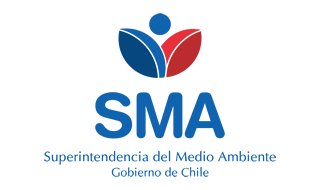 
INFORME DE FISCALIZACIÓN AMBIENTAL
Normas de Emisión
TERMINAL MARITIMO DE QUINTERO ENAP 
DFZ-2021-1194-V-NE


Fecha creación: 06-05-2021

1. RESUMEN
El presente documento da cuenta del informe de examen de la información realizado por la Superintendencia del Medio Ambiente (SMA), al establecimiento industrial “TERMINAL MARITIMO DE QUINTERO ENAP”, en el marco de la norma de emisión NE 90/2000 para el reporte del período correspondiente entre ENERO de 2020 y DICIEMBRE de 2020.Entre los principales hallazgos se encuentran:  - Parámetros superan la norma2. IDENTIFICACIÓN DEL PROYECTO, ACTIVIDAD O FUENTE FISCALIZADA
3. ANTECEDENTES DE LA ACTIVIDAD DE FISCALIZACIÓN
4. ACTIVIDADES DE FISCALIZACIÓN REALIZADAS Y RESULTADOS
	4.1. Identificación de la descarga
	4.2. Resumen de resultados de la información proporcionada
* En color los hallazgos detectados.
	4.3. Otros hechos
		4.3.1. Durante el período analizado, la Unidad Fiscalizable fue sometida a fiscalización a través de la(s) siguiente(s) actividad(es) de Medición, Muestreo, y Análisis. Los resultados del(de los) monitoreo(s) se incluye(n) en los anexos del presente informe.		4.3.2. Durante el período analizado, la Unidad Fiscalizable fue sometida a fiscalización a través de la(s) siguiente(s) actividad(es) de Inspección Ambiental. El(Las) acta(s) de inspección ambiental se incluye en los anexos del presente informe.5. CONCLUSIONES
6. ANEXOS
RolNombreFirmaAprobadorPATRICIO WALKER HUYGHE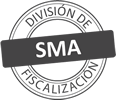 ElaboradorVERONICA ALEJANDRA GONZALEZ DELFINTitular de la actividad, proyecto o fuente fiscalizada:
ENAP REFINERIAS S A
Titular de la actividad, proyecto o fuente fiscalizada:
ENAP REFINERIAS S A
RUT o RUN:
87756500-9
RUT o RUN:
87756500-9
Identificación de la actividad, proyecto o fuente fiscalizada:
TERMINAL MARITIMO DE QUINTERO ENAP 
Identificación de la actividad, proyecto o fuente fiscalizada:
TERMINAL MARITIMO DE QUINTERO ENAP 
Identificación de la actividad, proyecto o fuente fiscalizada:
TERMINAL MARITIMO DE QUINTERO ENAP 
Identificación de la actividad, proyecto o fuente fiscalizada:
TERMINAL MARITIMO DE QUINTERO ENAP 
Dirección:
CALLE CAMINO COSTERO 701, QUINTERO, REGIÓN DE VALPARAÍSO
Región:
REGIÓN DE VALPARAÍSO
Provincia:
VALPARAISO
Comuna:
QUINTERO
Motivo de la Actividad de Fiscalización:Actividad Programada de Seguimiento Ambiental de Normas de Emisión referentes a la descarga de Residuos Líquidos para el período comprendido entre ENERO de 2020 y DICIEMBRE de 2020Materia Específica Objeto de la Fiscalización:Analizar los resultados analíticos de la calidad de los Residuos Líquidos descargados por la actividad industrial individualizada anteriormente, según la siguiente Resolución de Monitoreo (RPM): 
- DIRECTEMAR N° 1229/2008Instrumentos de Gestión Ambiental que Regulan la Actividad Fiscalizada:La Norma de Emisión que regula la actividad es: 
- 90/2000 ESTABLECE NORMA DE EMISION PARA LA REGULACION DE CONTAMINANTES ASOCIADOS A LAS DESCARGAS DE RESIDUOS LIQUIDOS A AGUAS MARINAS Y CONTINENTALES SUPERFICIALESPunto DescargaNormaTabla cumplimientoMes control Tabla CompletaCuerpo receptorN° RPMFecha emisión RPMENAP.QUINTERONE 90/2000Tabla 5-BAHÍA QUINTERO122903-09-2008Período evaluadoN° de hechos constatadosN° de hechos constatadosN° de hechos constatadosN° de hechos constatadosN° de hechos constatadosN° de hechos constatadosN° de hechos constatadosN° de hechos constatadosN° de hechos constatadosN° de hechos constatadosPeríodo evaluado1-23456789Período evaluadoInforma AutoControlEfectúa DescargaReporta en plazoEntrega parámetros solicitadosEntrega con frecuencia solicitadaCaudal se encuentra bajo ResoluciónParámetros se encuentran bajo normaPresenta RemuestraEntrega Parámetro RemuestraInconsistenciaEne-2020SINOSINO APLICANO APLICANO APLICANO APLICANO APLICANO APLICANO APLICAFeb-2020SINOSINO APLICANO APLICANO APLICANO APLICANO APLICANO APLICANO APLICAMar-2020SINOSINO APLICANO APLICANO APLICANO APLICANO APLICANO APLICANO APLICAAbr-2020SINOSINO APLICANO APLICANO APLICANO APLICANO APLICANO APLICANO APLICAMay-2020SISISISISISISINO APLICANO APLICANO APLICAJun-2020SINOSINO APLICANO APLICANO APLICANO APLICANO APLICANO APLICANO APLICAJul-2020SISINOSISISISINO APLICANO APLICANO APLICAAgo-2020SISISISISISINOSISINO APLICASep-2020SISINOSISISISISISINO APLICAOct-2020SISINOSISISISINO APLICANO APLICANO APLICANov-2020SISISISISISISINO APLICANO APLICANODic-2020SISISISISISINOSISINO APLICAPunto de descargaPeriodoFecha de muestraETFAENAP.QUINTERONov-202003-11-2020ANALISIS AMBIENTALES S.A., LABORATORIO DE AGUAS#PeriodoFecha de la inspecciónOrganismo Sectorial1Nov-202003-11-2020Sin Organismo Sectorial DefinidoN° de Hecho ConstatadoExigencia AsociadaDescripción del Hallazgo6Parámetros bajo normaSe verifica la superación de los límites máximos normativos y el respectivo nivel de tolerancia establecido en la norma de emisión, correspondiente al período: 
- ENAP.QUINTERO en el período 08-2020
- ENAP.QUINTERO en el período 12-2020N° AnexoNombre AnexoNombre archivo1Acta DIRECTEMARACTA DIRECTEMAR_Enap quintero_03.11.2020.pdf2Anexo Informe de Fiscalización - Informes de EnsayoAnexo Informes de Ensayo TERMINAL MARITIMO DE QUINTERO ENAP.zip3Anexo Informe de Fiscalización - Comprobante de EnvíoAnexo Comprobante de Envío TERMINAL MARITIMO DE QUINTERO ENAP.zip4Anexo Informe de FiscalizaciónAnexo Datos Crudos TERMINAL MARITIMO DE QUINTERO ENAP.xlsx